ПРОЕКТ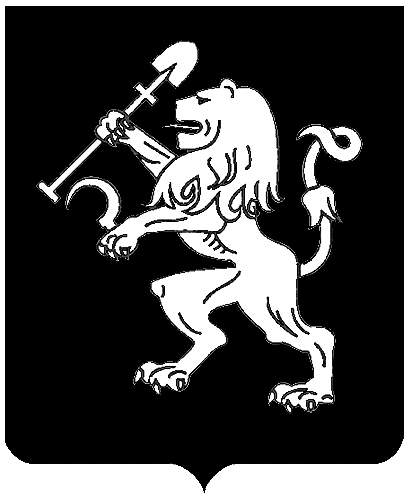 АДМИНИСТРАЦИЯ ОКТЯБРЬСКОГО РАЙОНАВ ГОРОДЕ КРАСНОЯРСКЕ ПРИКАЗ__________________                                                    № ____________О внесении изменений в приказ администрации Октябрьского района от 27.06.2016 №33-ахд «Об утверждении требований к отдельным видам товаров, работ, услуг (в том числе предельных цен товаров, работ, услуг), закупаемым администрацией Октябрьского района в городе Красноярске»Во исполнения постановления администрации г. Красноярска от 16.02.2018 № 96 «О внесении изменений в Постановление администрации города от 04.03.2016 № 123», в соответствии с частью 5 статьи 19 Федерального закона от 05.04.2013 № 44-ФЗ «О контрактной системе в сфере закупок товаров, работ и услуг для обеспечения государственных и муниципальных нужд», постановлением администрации города Красноярска от 12.11.2015 № 707 «Об утверждении Требований к порядку разработки и принятия муниципальных правовых актов администрации города о нормировании в сфере закупок для обеспечения муниципальных нужд и нужд заказчиков города Красноярска, содержанию указанных актов и обеспечению их исполнения», руководствуясь Положением об администрации района в городе Красноярске, утвержденным распоряжением Главы города от 26.02.2007 № 46-р:Внести изменения в приказ от 27.06.2016 №33-ахд «Об утверждении требований к отдельным видам товаров, работ, услуг (в том числе предельных цен товаров, работ, услуг), закупаемым администрацией Октябрьского района в городе Красноярске», изложив приложение к приказу в редакции согласно приложению к настоящему приказу.В течение 7 рабочих дней со дня подписания настоящего приказа:- отделу экономического развития, потребительского рынка и услуг (Привалихин В.В.) разместить его в единой информационной системе в сфере закупок;- отделу по организационной и кадровой работе (Зиновьева С.В.) разместить его на официальном сайте администрации города в информационно-телекоммуникационной сети «Интернет».Контроль за исполнением настоящего приказа возложить на заместителя руководителя администрации Мороз О.В.Руководитель администрации 					         	И.В. КимС приказом ознакомлены:_________________ О.В. Мороз_________________ В.В. Привалихин_________________ С.В. Зиновьева